Matlab FunctionsThis folder includes the Matlab codes used in the generation of Figure 2,3,5 in the complexity toolbox paper by Li, Fabus, and Sleigh.The main functions are generate_Fig2.m, generate_Fig3.m, generate_Fig5A_H.m, generate_Fig5I_N.m. The other functions are subfunctions required by one of the main functions.The EEG data used in these examples, which are not provided here, were from (Mashour et al. eLife 2021;10:e59525) and (Vlisides et al. Anesthesiology 2017, Vol. 127, 58â€“69). Duan Li, 12/20/2021function [aec, surro_aec_mean]=cal_aec(x,Nch,fs,Nsurro)% calculate amplitude envelope correlation (AEC)% Input:% x:   signal of channels*samples% Nch: num of channels% fs:  sampling frequency% Nsurro: num of surrogate time series% output:% aec: raw AEC value% surro_wpli_mean: mean of the AEC values from surrogate time series % Nov 17, 2021, by Duan Liaec            = zeros(Nch,Nch);surro_aec_mean = zeros(Nch,Nch);surro_aec      = zeros(Nch,Nch,Nsurro);epoch=length(x);% random shifting (adapted from Canolty et al. Science. 2006; 313(5793): 1626–1628)numpoints = epoch;minskip=min(fs,numpoints/10);                   %The min amount to shift amplitude.maxskip=numpoints-minskip;                      %The max amount to shift amplitude.skip = ceil(numpoints.*rand(Nsurro*3,1));       %Create a list of amplitude shifts.skip(find(skip > maxskip))=[];                  %Make sure they're not too big.skip(find(skip < minskip))=[];                  %Or too small.skip = skip(1:Nsurro,1);x=x';for cc1=1:Nch    for cc2=cc1+1:Nch        % Leakage Reduction        beta_leak = pinv(x(:,cc1))*x(:,cc2);        xc = x(:,cc2) - x(:,cc1)*beta_leak;        env = abs(hilbert([x(:,cc1),xc]));        temp=corr(env);        aec(cc1,cc2) = temp(1,2);                for nn=1:Nsurro            surro_env = abs(hilbert([x(:,cc1),xc([skip(nn):end,1:skip(nn)-1],1)]));            temp=corr(surro_env);            surro_aec(cc1,cc2,nn)= temp(1,2);        end                endendsurro_aec_mean = squeeze(mean(surro_aec,3));function [wpli, surro_wpli_mean]=cal_wpli(x,Nch,fs,Nsurro)% calculate debiased weighted phase lag index (wPLI)% Input:% x:   signal of channels*samples, % Nch: num of channels% fs:  sampling frequency% Nsurro: num of surrogate time series% Output:% wpli: raw wPLI % surro_wpli_mean: mean of the wPLI values from surrogate time series % Nov 17, 2021, by Duan Liwpli            = zeros(Nch,Nch);surro_wpli_mean = zeros(Nch,Nch);surro_wpli      = zeros(Nch,Nch,Nsurro);epoch=length(x);Xspectra=zeros(epoch,Nch,Nch);% CrossSpectra: samples*channels*channelsx_c=hilbert(x').';for cc1=1:Nch        for cc2=cc1+1:Nch        Xspectra(:,cc1,cc2)=x_c(cc1,:).*conj(x_c(cc2,:));            endendwpli=cal_debiased_wpli(Xspectra);% connectivity index: channels*channels% random shifting (adapted from Canolty et al. Science. 2006; 313(5793): 1626–1628)numpoints = epoch;minskip=min(fs,numpoints/10);                   %The min amount to shift amplitude.maxskip=numpoints-minskip;                      %The max amount to shift amplitude.skip = ceil(numpoints.*rand(Nsurro*3,1));       %Create a list of amplitude shifts.skip(find(skip > maxskip))=[];                  %Make sure they're not too big.skip(find(skip < minskip))=[];                  %Or too small.skip = skip(1:Nsurro,1);for nn=1:Nsurro    surro_Xspectra=zeros(epoch,Nch,Nch);    for cc1=1:Nch        for cc2=cc1+1:Nch            surro_Xspectra(:,cc1,cc2)=x_c(cc1,:).*conj(x_c(cc2,[skip(nn):end,1:skip(nn)-1]));        end    end    surro_wpli(:,:,nn)=cal_debiased_wpli(surro_Xspectra);% channels*channels*surros    clear surro_Xspectraendsurro_wpli_mean = squeeze(mean(surro_wpli,3));                 function [debiased_wpli, wpli]=cal_debiased_wpli(Xspectra)% adapted from Fieldtrip toolboxIm_Xspectra=imag(Xspectra);outsum   = nansum(Im_Xspectra,1);outsumW  = nansum(abs(Im_Xspectra),1);wpli = squeeze(abs(outsum)./outsumW);debiasfactor   = nansum(Im_Xspectra.^2,1);debiased_wpli= squeeze((outsum.^2 - debiasfactor)./(outsumW.^2 - debiasfactor));function List=construct_list(symb_num,L)%% construct_list %%% input %% symb_num: number of symbols (either 2 or 3 is allowed) (ex) 2 --> binary% L: word length (embedding dim.)% output %% List: list of words (patterns)% 2016. 2. 1. Jisung Wang%%List=zeros(1,L);for i=1:L    nch=nchoosek(1:L,i);    num_nch=size(nch,1);    org=zeros(num_nch,L);    l=1;    for k=1:symb_num-1        if k==1            for j=1:num_nch                org(j,nch(j,:))=k;            end            List=[List;org];        else            list=zeros(num_nch*(2^i-1),L);            for j=1:num_nch                for z=1:i                    nch_z=nchoosek(1:i,z);                    for y=1:size(nch_z,1)                        Org=org(j,:);                        Org(1,nch(j,nch_z(y,:)))=k;                        list(l,:)=Org;                        l=l+1;                    end                end            end            List=[List;list];        end    endendfunction y=embedding(data, m, lag)% data should be 1-d vector% v: time lag% m: dimension% output is 2-d matrixMaxEpoch=length(data);y=zeros(MaxEpoch-lag*(m-1),m);for j=1:m    y(:, j)=data(1+(j-1)*lag:end-(m-j)*lag);end% this function was called by generate_Fig2.m, and requires two subfunctions:% embedding.m and construct_list.m% % this code was kindly shared by Jisung Wang and Dr. Heonsoo Lee  % used in (Wang et al, Neuroscience Letters 2017; 653: 320-325)%% Duan Li, 12/20/2020function [complexity,MIG]=fluctuation_complexity(symb_data, m, lag, opt_symb_num)%% Fluctuation Compelxity% input % symb_data: symbolized data% m: embedding dim.% lag: lag size% opt_symb_num: (optional) # of symbols (default value is 2, binary data)% output % complexity: fluctuation complexity% ref.% 2016. 2. 2. Jisung Wangif nargin==3    symb_num=2;else    symb_num=opt_symb_num;end%% embeddingembedded=embedding(symb_data, m, lag); % Duan added embedding.m, 10/26/2021emb_sz=size(embedded,1);%% construct the pattern list, ListList=construct_list(symb_num, m);num_words=size(List, 1); % # of words%% symbolize the embedded data, symb_embeddedsymb_embedded=zeros(emb_sz,1);for i=1:num_words    ith=sum(embedded==repmat(List(i,:), emb_sz,1),2)==m;    symb_embedded(ith)=i;end%% count occurrence of i-th words and transitions ijtransition=[symb_embedded(1:end-1),symb_embedded(2:end)]; trans_sz=size(transition, 1);p_i=0; comp=0; k=1;for i=1:num_words    %% count i-th word (probability)    ith=symb_embedded==i;    p_i(i)=sum(ith)/emb_sz;endfor i=1:num_words    P_i=p_i(i);    if P_i~=0        ij_transition=zeros(1,num_words);        for j=1:num_words            ij=sum(transition==repmat([i,j], trans_sz,1),2)==2;            ij_transition(1,j)=sum(ij);        end        nzero=~(~ij_transition);        p_ij=ij_transition(1,nzero)/emb_sz;        P_j=p_i(nzero);        %%        comp(k)=sum(p_ij.*(log2(P_i./P_j)).^2);        IG(k)=-sum(p_ij.*log2(p_ij./P_i));% Duan added, 10/26/2021        k=k+1;    endend%%% complexity=sqrt(sum(comp));complexity=sum(comp);% Duan removed sqrt, 10/27/2021MIG=sum(IG); % Duan added, 10/26/2021% this script was used to generate Fig2 in the complexity toolbox paper by Li, Fabus, and Sleigh % % the following functions are required:% fluctuation_complexity.m: as provided in the same folder, it was adapted % from a code kindly shared by Jisung Wang and Dr. Heonsoo Lee  % used in (Wang et al, Neuroscience Letters 2017; 653: 320-325)% % calc_lz_complexity.m: Quang Thai (2021). calc_lz_complexity % (https://www.mathworks.com/matlabcentral/fileexchange/38211-calc_lz_complexity), % MATLAB Central File Exchange. Retrieved October 12, 2021. % % pec.m: Gaoxiang Ouyang (2021). Permutation entropy % (https://www.mathworks.com/matlabcentral/fileexchange/37289-permutation-entropy), % MATLAB Central File Exchange. Retrieved October 12, 2021. % % Duan Li, 12/20/2021clear allclose allclc% this section is about the EEG data, which should be modified based on your own datasetdataname_iso={'UM_4';'UM_7';'UM_8';'UM_9';'UM_18';'UM_21'};% 6 subjectsstate_label_iso={'baseline';'isoflurane'};% 2 statesdataname_ketamine={'kk_01';'kk_02';'kk_05';'kk_06';'kk_07';'kk_08';'kk_09';'kk_11';'kk_12';'kk_13';'kk_14';'kk_15'};% 15 subjectsstate_label_ket={'baseline';'sub-ketamine';'ketamine'};% 3 statesfs=250; % sampling rateselected_channel=17;ref_channel=12; % Fp1 - Fpz: the channel used in the analysis% parameter settingfmax=45;[b,a]=butter(5, [0.5,fmax]/(fs/2));epoch=10*fs;% nonoverlapped 10-s epochsm=4;% fluctuation complexitylag=1;dim_PE=5;% Perumutation entropytau_PE=fix(fs/2/fmax);for pp=1:length(dataname_iso)    load([dataname_iso{pp}])    % data structure:    % eeg{ss}(cc,tt): ss is state, cc is channel, tt is time.    % leng: data length(4 min for each state and subject)    N_epoch=fix(leng/epoch);    for ss=1:length(state_label_iso)        temp_x_data=eeg{ss}(selected_channel,:)-eeg{ss}(ref_channel,:);        x_data_filt=filtfilt(b,a,temp_x_data);                 amp=abs(hilbert(x_data_filt));           parfor j=1:N_epoch            eeg_epoch{j}=x_data_filt((j-1)*epoch+1:j*epoch);                        eeg_binary{j}=double(eeg_epoch{j}>median(eeg_epoch{j}));                        [FC0(j),MIG0(j)]=fluctuation_complexity(eeg_binary{j}, m, lag);            PE0(j)=pec(eeg_epoch{j},dim_PE,tau_PE)/log(factorial(dim_PE));            amp_epoch{j}=amp((j-1)*epoch+1:j*epoch);            amp_binary{j}=double(amp_epoch{j}>mean(amp_epoch{j}));            LZC0(j)=calc_lz_complexity(amp_binary{j},'exhaustive',1);        end        FC_iso(pp,ss)=mean(FC0);        MIG_iso(pp,ss)=mean(MIG0);        PE_iso(pp,ss)=mean(PE0);        LZC_iso(pp,ss)=mean(LZC0);        endendfor pp=1:length(dataname_ketamine)    load([dataname_ketamine{pp}])    % data structure:    % eeg{ss}(cc,tt): ss is state, cc is channel, tt is time.    % leng: data length (4 min for each state and subject)    N_epoch=fix(leng/epoch);    for ss=1:length(state_label_ket)        temp_x_data=eeg{ss}(selected_channel,:)-eeg{ss}(ref_channel,:);        x_data_filt=filtfilt(b,a,temp_x_data);                    amp=abs(hilbert(x_data_filt));           parfor j=1:N_epoch            eeg_epoch{j}=x_data_filt((j-1)*epoch+1:j*epoch);                        eeg_binary{j}=double(eeg_epoch{j}>median(eeg_epoch{j}));                        [FC0(j),MIG0(j)]=fluctuation_complexity(eeg_binary{j}, m, lag);            PE0(j)=pec(eeg_epoch{j},dim_PE,tau_PE)/log(factorial(dim_PE));            amp_epoch{j}=amp((j-1)*epoch+1:j*epoch);            amp_binary{j}=double(amp_epoch{j}>mean(amp_epoch{j}));            LZC0(j)=calc_lz_complexity(amp_binary{j},'exhaustive',1);        end        FC_ket(pp,ss)=mean(FC0);        MIG_ket(pp,ss)=mean(MIG0);        PE_ket(pp,ss)=mean(PE0');        LZC_ket(pp,ss)=mean(LZC0);    endendfig1 = figure('Position',[50 50 1600 400]);set(gcf,'Renderer','zbuffer','color','w');subplot(1,3,1)plot(MIG_iso(:,1),PE_iso(:,1),'^','MarkerFaceColor','g','MarkerEdgeColor','k','MarkerSize',8);hold onplot(MIG_iso(:,2),PE_iso(:,2),'o','MarkerFaceColor','r','MarkerEdgeColor','k','MarkerSize',8);plot(MIG_ket(:,2),PE_ket(:,2),'d','MarkerFaceColor','y','MarkerEdgeColor','k','MarkerSize',8);plot(MIG_ket(:,3),PE_ket(:,3),'s','MarkerFaceColor','b','MarkerEdgeColor','k','MarkerSize',8);plot(MIG_ket(:,1),PE_ket(:,1),'^','MarkerFaceColor','g','MarkerEdgeColor','k','MarkerSize',8);xlabel('MIG'),ylabel('PE')legend('baseline','isoflurane','subanesthetic ketamine','anesthetic ketamine')subplot(1,3,2)plot(MIG_iso(:,1),LZC_iso(:,1),'^','MarkerFaceColor','g','MarkerEdgeColor','k','MarkerSize',8);hold onplot(MIG_iso(:,2),LZC_iso(:,2),'o','MarkerFaceColor','r','MarkerEdgeColor','k','MarkerSize',8);plot(MIG_ket(:,2),LZC_ket(:,2),'d','MarkerFaceColor','y','MarkerEdgeColor','k','MarkerSize',8);plot(MIG_ket(:,3),LZC_ket(:,3),'s','MarkerFaceColor','b','MarkerEdgeColor','k','MarkerSize',8);plot(MIG_ket(:,1),LZC_ket(:,1),'^','MarkerFaceColor','g','MarkerEdgeColor','k','MarkerSize',8);xlabel('MIG'),ylabel('LZC')subplot(1,3,3)plot(MIG_iso(:,1),FC_iso(:,1),'^','MarkerFaceColor','g','MarkerEdgeColor','k','MarkerSize',8);hold onplot(MIG_iso(:,2),FC_iso(:,2),'o','MarkerFaceColor','r','MarkerEdgeColor','k','MarkerSize',8);plot(MIG_ket(:,2),FC_ket(:,2),'d','MarkerFaceColor','y','MarkerEdgeColor','k','MarkerSize',8);plot(MIG_ket(:,3),FC_ket(:,3),'s','MarkerFaceColor','b','MarkerEdgeColor','k','MarkerSize',8);plot(MIG_ket(:,1),FC_ket(:,1),'^','MarkerFaceColor','g','MarkerEdgeColor','k','MarkerSize',8);xlabel('MIG'),ylabel('FC')% this script was used to generate Fig3 in the complexity toolbox paper by Li, Fabus, and Sleigh % % the following function is required:% calc_lz_complexity.m: Quang Thai (2021). calc_lz_complexity % (https://www.mathworks.com/matlabcentral/fileexchange/38211-calc_lz_complexity), % MATLAB Central File Exchange. Retrieved October 12, 2021. %% Duan Li, 12/20/2021close allclear clc% simulated signalsfs=100;f_signal=10;t = 0:1/fs:0.2;x(1,:) = sin(2*pi*f_signal*t+pi/6);x(2,:) = awgn(x(1,:),-6,'measured',100)/4;for i=1:size(x,1)    Thr(i)=mean(x(i,:));    x_binary(i,:)=double(x(i,:)>Thr(i));    [LZ(i),H{i},~]=calc_lz_complexity(x_binary(i,:),'exhaustive',0);    endfig1 = figure('Position',[50 50 900 400]);set(gcf,'Renderer','zbuffer','color','w');for i=1:size(x,1)    subplot(3,2,i),plot(t,x(i,:),'ko-'),ylim([-1.5,1]),axis off    subplot(3,2,i+2),plot(t,x(i,:),'ko-'),hold on,    plot(t,Thr(i)*ones(1,length(t)),'b'),ylim([-1.5,1]),axis off    for j=1:length(t)        plot(t(j)*[1,1],[-1.5,x(i,j)],'k:')    end    subplot(3,2,i+4),    plot(t,x_binary(i,:),'b.'),    xlabel('time(s)'),ylabel('amplitude'),axis off    title([strcat('LZC=',num2str(LZ(i),'%1.3f'))])end% this script was used to generate Fig5 A-H in the complexity toolbox paper by Li, Fabus, and Sleigh % % Duan Li, 12/20/2021clear allclose allclc% this section is about the EEG data, which should be modified based on your own dataload(['UM_4_refLaplacian'])% data structure:% eeg{ss}(cc,tt): ss is state, cc is channel, tt is time.fs=250;selected_channels=[19,46];% F3, P3% paramter setting[b1,a1]=butter(5, 0.5/(fs/2),'high');% used for showing the original signal (remove baseline drift, etc.)band=[8,13];% alpha band[b,a]=butter(5, [band(1)/(fs/2),band(2)/(fs/2)]);for cc=1:2    x0(cc,:)=filtfilt(b1,a1,eeg{1}(selected_channels(cc),:));    x_filt0(cc,:)=filtfilt(b,a,x0(cc,:));% band-pass filtering    % extract 30 sec data in the middle for the analysis, avoiding possible edge effect    x(cc,:)=x0(cc,30*fs+1:60*fs);     x_filt(cc,:)=x_filt0(cc,30*fs+1:60*fs);    xc(cc,:)=hilbert(x_filt(cc,:));    x_phase(cc,:)=angle(xc(cc,:));    x_envelope(cc,:) = abs(xc(cc,:));end% wPLIXspectra=xc(1,:).*conj(xc(2,:)); % cross spectrumimag_Xspectra=imag(Xspectra);phase_diff=angle(Xspectra);N_phase_bins=72;for i=1:N_phase_bins    temp_index=find(phase_diff>=-pi+2*pi/N_phase_bins*(i-1) & phase_diff<-pi+2*pi/N_phase_bins*i);    phase0(i)=-pi+2*pi/N_phase_bins*(i-1+0.5);    mean_mag(i)=mean(abs(imag_Xspectra(temp_index)));endcolor_cc=[0, 0.4470, 0.7410;0.8500, 0.3250, 0.0980];tt=[1:length(x)]/fs;fig1 = figure('Position',[50 50 1500 450]);set(gcf,'Renderer','zbuffer','color','w');for cc=1:2    subplot(3,3,1),    plot(tt,x(cc,:)-100*(cc-1),'color',color_cc(cc,:)),hold on     xlim([0,2]),ylim([-200,100]),%axis off    subplot(3,3,4)    plot(tt,x_filt(cc,:)-100*(cc-1),'color',color_cc(cc,:)),hold on     xlim([0,2]),ylim([-200,100]),%axis off    subplot(3,3,7),plot(tt,x_phase(cc,:)-2*pi*(cc-1),'color',color_cc(cc,:)),hold on    xlim([0,2]),ylim([-3.5*pi,1.5*pi]),%axis offendsubplot(3,3,5),plot(tt,imag_Xspectra,'k'),xlim([0,2]),ylim([-2000,1100])hold on,plot([0,2],[0,0],'Color',[150,150,150]/255)subplot(3,3,8),plot(tt,phase_diff,'color',[0, 0.5, 0]),xlim([0,2]),ylim([-3.5*pi,1.5*pi])hold on,plot([0,2],[0,0],'Color',[150,150,150]/255)subplot(1,3,3),polarhistogram(phase_diff,'BinWidth',2*pi/N_phase_bins,'EdgeColor',[0, 0.5, 0],'FaceColor',[0, 0.5, 0])hold on,polarplot(phase0,mean_mag/1.6,'k')% AECfig1 = figure('Position',[50 50 1000 450]);set(gcf,'Renderer','zbuffer','color','w');for cc=1:2        subplot(3,2,1)    plot(tt,x_filt(cc,:)-100*(cc-1),'color',color_cc(cc,:)),hold on     xlim([0,2]),ylim([-200,100]),%axis off    subplot(3,2,3)    plot(tt,x_filt(cc,:)-100*(cc-1),'Color',[150,150,150]/255),hold on    plot(tt,x_envelope(cc,:)-100*(cc-1),'color',color_cc(cc,:)),    xlim([0,2]),ylim([-200,100]),%axis offendsubplot(1,2,2),plot(x_envelope(1,:),x_envelope(2,:),'k.','MarkerSize',3),hold onmdlr = fitlm(x_envelope(1,:),x_envelope(2,:),'RobustOpts','on');slope=mdlr.Coefficients{2,1};plot(x_envelope(1,:),mdlr.Coefficients{1,1}+mdlr.Coefficients{2,1}*x_envelope(1,:),'color',[0, 0.5, 0],'LineWidth',2)% this script was used to generate Fig5 I-N in the complexity toolbox paper by Li, Fabus, and Sleigh  % it requires two subfunctions:cal_wpli.m and cal_aec.m, as provided in the same folder% % Duan Li, 12/20/2021clear allclose allclc% this section is about the EEG data, which should be modified based on your own dataload(['UM_4_refLaplacian'])% data structure:% eeg{ss}(cc,tt): ss is state, cc is channel, tt is time.% leng: data length(4 min for each state and subject)N_state=2;state_label={'baseline';'anesthesia'};nch=90;% number of channelsfs=250;% sampling rate% parameter settingband=[8,13];% alpha[b,a]=butter(5, [band(1)/(fs/2),band(2)/(fs/2)]);epoch=10*fs;% nonovelapped 10s epochsN_epoch=fix(leng/epoch);Nsurro=20; % number of surrogate time seriesfor ss=1:N_state    x_data_filt=filtfilt(b,a,eeg{ss}')';% band-pass filtering    for j=1:N_epoch        eeg_epoch{j}=x_data_filt(:,(j-1)*epoch+1:j*epoch);            end      parfor j=1:N_epoch        [temp_wpli{j},temp_wpli_surro_m{j}]=cal_wpli(eeg_epoch{j},nch,fs,Nsurro);        [temp_aec{j},temp_aec_surro_m{j}]=cal_aec(eeg_epoch{j},nch,fs,Nsurro);    end    for j=1:N_epoch        temp=temp_wpli{j}-temp_wpli_surro_m{j};% significant wPLI = raw wPLI - mean wPLI of surrogate data        temp(temp<0)=0;        wpli_sig{ss}(:,:,j)=temp;%channels*channels*epochs(time)        clear temp        temp=temp_aec{j}-temp_aec_surro_m{j};        temp(temp<0)=0;        aec_sig{ss}(:,:,j)=temp;        clear temp    end    for cc1=1:nch        wpli_sig{ss}(cc1,cc1,:)=1;% diagonal line        aec_sig{ss}(cc1,cc1,:)=1;        for cc2=cc1+1:nch            wpli_sig{ss}(cc2,cc1,:)=wpli_sig{ss}(cc1,cc2,:,:);            aec_sig{ss}(cc2,cc1,:)=aec_sig{ss}(cc1,cc2,:,:);        end    end    clear x_data_filt eeg_epoch temp_wpli temp_wpli_surro_m temp_aec temp_aec_surro_m    wpli_mtx{ss}=squeeze(mean(wpli_sig{ss},3));% average over time    aec_mtx{ss}=squeeze(mean(aec_sig{ss},3));      % SVD    wpli_eig_val{ss}=svd(wpli_mtx{ss});    aec_eig_val{ss}=svd(aec_mtx{ss});     wpli_eig_val{ss}=wpli_eig_val{ss}/sum(wpli_eig_val{ss}); % normalization    aec_eig_val{ss}=aec_eig_val{ss}/sum(aec_eig_val{ss});    wpli_eig_max(ss)=max(wpli_eig_val{ss}); % max eigenvalue    aec_eig_max(ss)=max(aec_eig_val{ss});    p=wpli_eig_val{ss};wpli_eig_En(ss)=1+sum(p.*log(p))/log(nch);clear p % diversity of the eigenvalues    p=aec_eig_val{ss};aec_eig_En(ss)=1+sum(p.*log(p))/log(nch);clear p    % functional complexity    temp=wpli_mtx{ss};    temp=temp(temp<1);% exclude diagonal elements    [wpli_pij{ss},edges] = histcounts(temp,[0:0.025:0.5],'Normalization','probability');    m=length(edges)-1;       bins=edges(1:m)+(edges(2)-edges(1))/2;         wpli_FC(ss)=1-m/(2*(m-1))*sum(abs(wpli_pij{ss}-1/m));    clear temp    temp=aec_mtx{ss};    temp=temp(temp<1);    [aec_pij{ss},~] = histcounts(temp,[0:0.025:0.5],'Normalization','probability');    aec_FC(ss)=1-m/(2*(m-1))*sum(abs(aec_pij{ss}-1/m));    clear tempendcolor_state={'b';'r'};fig1 = figure('Position',[50 50 650 600]);set(gcf,'Renderer','zbuffer');for ss=1:N_state    subplot(2,2,ss)    imagesc(squeeze(wpli_mtx{ss}),[0,.6]),axis off,colormap('jet')    xlim([0.5,nch+0.5]),ylim([0.5,nch+0.5]),    subplot(2,2,3)    plot([1:nch],wpli_eig_val{ss},color_state{ss}),hold on    ylim([0,0.165]),xlim([0,nch])    subplot(2,2,4)    plot(bins,wpli_pij{ss},color_state{ss}),hold on    ylim([0,0.4]),xlim([bins(1),bins(m)])endplot(bins,1/m*ones(1,m),'k'),set(gcf,'color','w');fig2 = figure('Position',[50 50 650 600]);set(gcf,'Renderer','zbuffer');for ss=1:N_state    subplot(2,2,ss)    imagesc(squeeze(aec_mtx{ss}),[0,.4]),axis off,colormap('jet'),xlim([0.5,nch+0.5]),ylim([0.5,nch+0.5]),    subplot(2,2,3)    plot([1:nch],aec_eig_val{ss},color_state{ss}),hold on,ylim([0,0.165]),xlim([0,nch])    subplot(2,2,4)    plot(bins,aec_pij{ss},color_state{ss}),hold on    ylim([0,0.4]),xlim([bins(1),bins(m)])endplot(bins,1/m*ones(1,m),'k'),set(gcf,'color','w');https://gitlab.com/marcoFabus/complexity_toolboxTime-series complexityComplexity metrics are increasingly being used to analyse EEG signals in anaesthesia. This notebook aims to guide the interested reader through properties of signals that affect their complexity. We will see how attributes such as frequency or noise change complexity and what to keep in mind when analysing your own data or reading current literature.We will utilize the AntroPy toolbox (https://raphaelvallat.com/antropy/) to compute different complexity metrics. Other alternatives include NeuroKit (https://neurokit2.readthedocs.io/en/latest/examples/complexity.html) in Python and user-contributed Matlab libraries (e.g. RangeEn, https://www.mathworks.com/matlabcentral/fileexchange/69850-signal-complexity-analysis).For more discussion of various complexity metrics and their meaning, please see the publication associated with this notebook:Li, Fabus, and Sleigh (2021) - Brain complexities and anesthesia: their meaning and measurement (DOI).1. Basic AntroPy functionalityLet's start by importing relevant libraries and creating a simulated signal.In [25]:import numpy as npimport matplotlib.pyplot as pltimport antropy as ant# Create a simple oscillatory signal with some noisesample_rate = 200 #HzNsec = 10 #sf0 = 10 #Hztime_vect = np.linspace(0, Nsec, Nsec*sample_rate)noise = np.random.normal(0, 0.25, len(time_vect))x = np.cos(2*np.pi*f0*time_vect) + noise# Plot signalplt.figure(figsize=(4, 3))plt.plot(time_vect, x)plt.xlabel('Time [s]')plt.ylabel('Signal')plt.xlim(0, 1)Out[25]:(0.0, 1.0)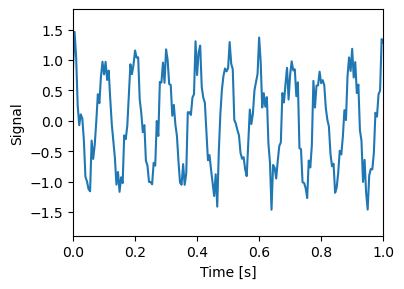 We can evaluate different complexity metrics on this simulated signal by calling AntroPy (ant). For example, we can call different entropy metrics:In [16]:# Permutation entropyprint('PE = ', ant.perm_entropy(x, normalize=True))# Approximate entropyprint('AE = ', ant.app_entropy(x))# Sample entropyprint('SE = ', ant.sample_entropy(x))PE =  2.50844729877499AE =  1.4394099549757589SE =  1.5083970579207904If we are interested in the Lempel-Ziv complexity, we need to binarise the signal before calling the relevant function. Here we threshold the signal by the mean value.In [18]:x_bin = x.copy()*0thr = np.mean(x)x_bin[np.where(x >= thr)] = 1# Plot signalplt.figure(figsize=(4, 3))plt.plot(time_vect, x, label='Raw')plt.plot(time_vect, x_bin, label='Thresholded')plt.xlabel('Time [s]')plt.ylabel('Signal')plt.xlim(0, 1)plt.legend()Out[18]:<matplotlib.legend.Legend at 0x7f7523b8e490>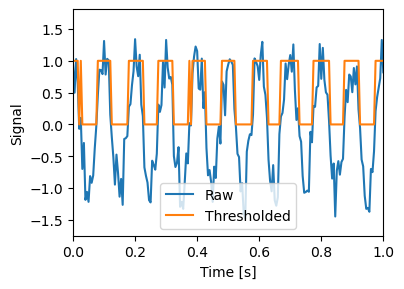 We can now compute LZC, here normalised to account for sequence length (same as in https://doi.org/10.1007/s10910-008-9512-2).In [19]:ant.lziv_complexity(x_bin, normalize=True)Out[19]:0.39863137138648352. Signal properties affecting complexityNow that we've seen how to use example complexity functions, let's explore how changing the signal affects its complexity.Signal frequencyWe will take a chirp signal, a sinusoid increasing in frequency, that sweeps between 0.5Hz and 5Hz in 40 seconds. We will take 10 second windows (9s overlap) as we track changes in permutation entropy and Lempel-Ziv complexity.In [124]:chirp_complexity = np.zeros((2, 31))freqs = np.linspace(0.5, 5, 31)# Define chirp signalNsec = 40time_vect = np.linspace(0, Nsec, Nsec*sample_rate)f0 = 0.5c = (5-f0)/NsecXchirp = np.sin(2*np.pi*(f0+c*time_vect/2)*time_vect)# Split signal into overlapping windowsx_seg = np.lib.stride_tricks.sliding_window_view(Xchirp, 10*sample_rate)[::sample_rate, :]# Loop over frequencies between 0.1Hz and 10Hzfor i in range(x_seg.shape[0]):    x = x_seg[i, :]    PE = ant.perm_entropy(x, normalize=True)    x_bin = x.copy()*0    thr = np.mean(x)    x_bin[np.where(x >= thr)] = 1    LZ = ant.lziv_complexity(x_bin, normalize=True)    chirp_complexity[0, i] = PE    chirp_complexity[1, i] = LZ# Plot the resultsfig, (ax1, ax3) = plt.subplots(2, 1, gridspec_kw={'height_ratios': [3, 1]})plt.subplots_adjust(hspace=0.4)color = 'tab:red'ax1.plot(freqs, chirp_complexity[0, :],  color=color)ax1.set_ylabel('Permutation Entropy', color=color)ax1.tick_params(axis='y', labelcolor=color)ax1.set_xlabel('Frequency [Hz]')color = 'tab:blue'ax2 = ax1.twinx() ax2.plot(freqs, chirp_complexity[1, :], color=color)ax2.set_ylabel('Lempel-Ziv complexity', color=color)ax2.tick_params(axis='y', labelcolor=color)ax3.plot(time_vect, Xchirp, lw=0.75, color='k')ax3.axis('off')Out[124]:(-2.0, 42.0, -1.0999998332451333, 1.0999999357359773)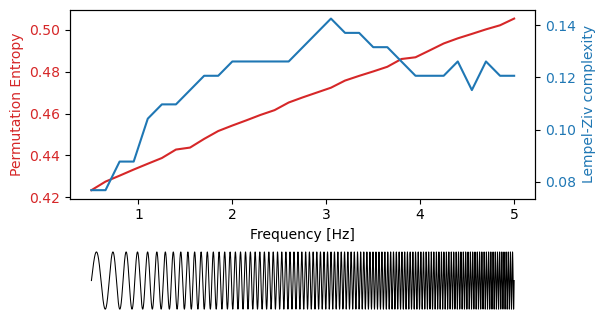 We can see both measures increase as frequency increases, PE almost linearly and LZC in a more complicated fashion.Let's try the same thing for an oscillatory signal with noise of increasing amplitude (i.e. signal with decreasing signal-to-noise ratio).In [126]:snr_complexity = np.zeros((2, 31))noise_rms = np.linspace(0., 0.25, 31)# Define signal with linearly increasing noise levelNsec = 40time_vect = np.linspace(0, Nsec, Nsec*sample_rate)f0 = 0.5Xsnr = np.sin(2*np.pi*f0*time_vect)noise = np.random.normal(0, 0.25, Nsec*sample_rate)noise *= np.linspace(0, 1, Nsec*sample_rate)Xsnr += noise# Split signal into overlapping windowsx_seg = np.lib.stride_tricks.sliding_window_view(Xsnr, 10*sample_rate)[::sample_rate, :]# Loop over noise levelsfor i in range(x_seg.shape[0]):    x = x_seg[i, :]    PE = ant.perm_entropy(x, normalize=True)    x_bin = x.copy()*0    thr = np.mean(x)    x_bin[np.where(x >= thr)] = 1    LZ = ant.lziv_complexity(x_bin, normalize=True)    snr_complexity[0, i] = PE    snr_complexity[1, i] = LZ# Plot the resultsfig, (ax1, ax3) = plt.subplots(2, 1, gridspec_kw={'height_ratios': [3, 1]})plt.subplots_adjust(hspace=0.4)color = 'tab:red'ax1.plot(noise_rms, snr_complexity[0, :],  color=color)ax1.set_ylabel('Permutation Entropy', color=color)ax1.tick_params(axis='y', labelcolor=color)ax1.set_xlabel('Noise level')ax1.set_ylim(0.4, 1.05)color = 'tab:blue'ax2 = ax1.twinx() ax2.plot(noise_rms, snr_complexity[1, :], color=color)ax2.set_ylabel('Lempel-Ziv complexity', color=color)ax2.tick_params(axis='y', labelcolor=color)ax2.set_ylim(0, 0.35)ax3.plot(time_vect, Xsnr, lw=0.75, color='k')ax3.axis('off')Out[126]:(-2.0, 42.0, -1.8125439851901426, 1.8525520554485144)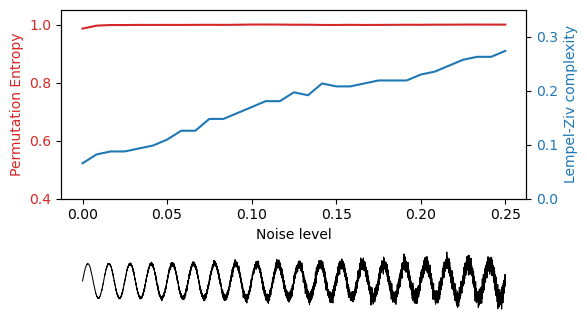 LZ increases nearly linearly with increasing noise level (5-fold increase!), whereas permutation entropy is almost unchanged.Waveform shapeFinally, consider a waveform which gets progressively more non-sinusoidal as harmonics are added to it.In [116]:wf_complexity = np.zeros((2, 31))nharm = np.arange(31)# Define signal with progressively more harmonicsNsec = 40time_vect = np.linspace(0, Nsec, Nsec*sample_rate)f0 = 0.5X0 = np.sin(2*np.pi*f0*time_vect)X1 = 1/3 * np.sin(2*np.pi*3*f0*time_vect)X2 = 1/5 * np.sin(2*np.pi*5*f0*time_vect)def square_wave(Nharm, base):    out = base.copy()    for h in range(1, Nharm+1):        out += 1/(2*h+1) * np.sin(2*np.pi*(2*h+1)*f0*time_vect)    return outX = X0.copy()for i in range(0, 40, 2):    X[i*sample_rate:(i+2)*sample_rate] = square_wave(i, X0)[i*sample_rate:(i+2)*sample_rate]# Split signal into overlapping windowsx_seg = np.lib.stride_tricks.sliding_window_view(X, 10*sample_rate)[::sample_rate, :]# Loop over signalfor i in range(x_seg.shape[0]):    x = x_seg[i, :]    PE = ant.perm_entropy(x, normalize=True)    x_bin = x.copy()*0    thr = np.mean(x)    x_bin[np.where(x >= thr)] = 1    LZ = ant.lziv_complexity(x_bin, normalize=True)    wf_complexity[0, i] = PE    wf_complexity[1, i] = LZ# Plot the resultsfig, (ax1, ax3) = plt.subplots(2, 1, gridspec_kw={'height_ratios': [3, 1]})plt.subplots_adjust(hspace=0.4)color = 'tab:red'ax1.plot(nharm, wf_complexity[0, :],  color=color)ax1.set_ylabel('Permutation Entropy', color=color)ax1.tick_params(axis='y', labelcolor=color)ax1.set_xlabel('Number of harmonics')ax1.set_ylim(0.4, 1.05)color = 'tab:blue'ax2 = ax1.twinx() ax2.plot(nharm, wf_complexity[1, :], color=color)ax2.set_ylabel('Lempel-Ziv complexity', color=color)ax2.tick_params(axis='y', labelcolor=color)ax2.set_ylim(0, 0.35)ax3.plot(time_vect, X, lw=0.75, color='k')ax3.axis('off')Out[116]:(-2.0, 42.0, -1.0999998168267895, 1.0999999710779136)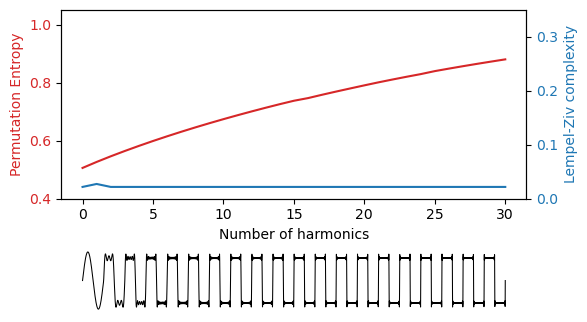 We can see permutation entropy increases as more frequency content is introduced, whereas LZ is virtually unchanged.SummaryFinally, we plot all the above results together for convenience.In [129]:# Plot the resultsfig, axs = plt.subplots(2, 3, gridspec_kw={'height_ratios': [3, 1]},                       figsize=(8, 3))plt.subplots_adjust(hspace=0.6, wspace=0.5)# Frequencyax1 = axs[0][0]ax3 = axs[1][0]color = 'tab:red'ax1.plot(freqs, chirp_complexity[0, :],  color=color)ax1.set_ylabel('Permutation Entropy', color=color)ax1.tick_params(axis='y', labelcolor=color)ax1.set_xlabel('Frequency [Hz]')color = 'tab:blue'ax2 = ax1.twinx() ax2.plot(freqs, chirp_complexity[1, :], color=color)ax2.tick_params(axis='y', labelcolor=color)ax3.plot(time_vect, Xchirp, lw=0.25, color='k')ax3.axis('off')# Noise levelax1 = axs[0][1]ax3 = axs[1][1]color = 'tab:red'ax1.plot(noise_rms, snr_complexity[0, :],  color=color)ax1.tick_params(axis='y', labelcolor=color)ax1.set_xlabel('Noise level')ax1.set_ylim(0.4, 1.05)color = 'tab:blue'ax2 = ax1.twinx() ax2.plot(noise_rms, snr_complexity[1, :], color=color)ax2.tick_params(axis='y', labelcolor=color)ax2.set_ylim(0, 0.35)ax3.plot(time_vect, Xsnr, lw=0.5, color='k')ax3.axis('off')# Harmonicsax1 = axs[0][2]ax3 = axs[1][2]color = 'tab:red'ax1.plot(nharm, wf_complexity[0, :],  color=color)ax1.tick_params(axis='y', labelcolor=color)ax1.set_xlabel('Number of harmonics')ax1.set_ylim(0.4, 1.05)color = 'tab:blue'ax2 = ax1.twinx() ax2.plot(nharm, wf_complexity[1, :], color=color)ax2.set_ylabel('Lempel-Ziv complexity', color=color)ax2.tick_params(axis='y', labelcolor=color)ax2.set_ylim(0, 0.35)ax3.plot(time_vect, X, lw=0.5, color='k')ax3.axis('off')Out[129]:(-2.0, 42.0, -1.0999998168267895, 1.0999999710779136)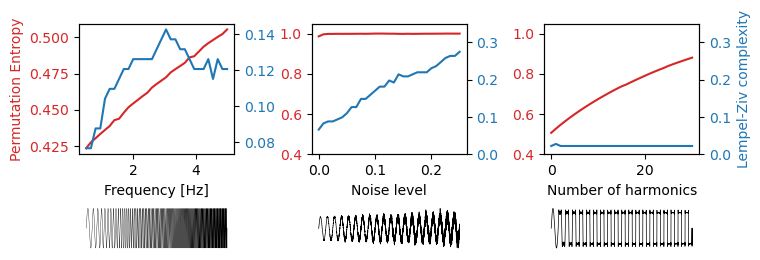 These are not the only properties that affect complexity metrics. A few more to keep in mind are segment length, noise bandwidth, and non-linear properties such as stochastic variability in the waveform shape. For more details, see our accompanying publication.